国際交流フェスティバル　　Ｐａｒｔ2　　２０１９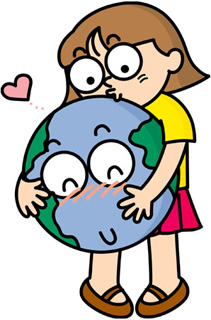 参加団体募集要項　　　　　　　　　　　　　　　　　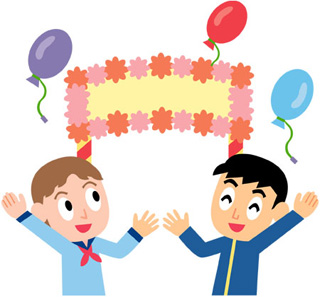 趣　旨１９８４年、国際平和文化都市ひろしまで、国際交流を図ろうと始まった“ぺあせろべ”。市民の発案から生まれたこのフェスティバルは、広島に住むさまざまな国籍の人たちが一緒になって楽しめる場をつくろうと、市民ボランティアによる実行委員会が主体となり、(公財)広島平和文化センターと(財)広島国際文化財団の協力を得て行ってきました。平成25年（３０回目）を迎え交流の場としての「ぺあせろべ」は終えましたが、これまで参加された団体の皆様より復活を望む声が多くあり、平成27年度より国際協力を後押しできる場としての「ぺあせろべ」を復活することとなりました。現在は実行委員会と（一財）広島国際文化財団の協力を得て行っています。“ぺあせろべ”は、英語の“ＰＥＡＣＥ＆ＬＯＶＥ”をスペイン語風に発音した造語。「平和」と「愛」の大切さを考え、生きる歓びを実感できる祭典を目指し、名づけられました。今では、広島市だけでも約９０か国、１万６千人の外国人が住んでいます。今や一つの地域に、さまざまな文化や生活習慣を持つ人々が暮らすことは、当たり前の時代となっています。私たちはお互いの文化を理解し、共生していける社会が実現することを願っています。コンセプト(1)国際交流･協力活動の紹介(情報提供)(2)世界の国や地域の文化理解(3)在住外国人への情報提供(4)環境問題への意識啓発(5)ネットワークの推進開催概要(1)名　称国際交流フェスティバル　ぺあせろべ２０１９(2)開催日時２０１９年１０月２７日(日) 午前１０時～午後４時  ※小雨決行(3)開催場所中央公園芝生広場(中区基町)(4)予定プログラムステージ(楽器演奏、舞踊、歌、ゲームなど)ブース(世界の国や地域の文化紹介、参加者・来場者間の交流)その他、アウトドアゲ－ムなど(5)主　催ぺあせろべ２０１９実行委員会(6)協　力　　　　　　　(一財)広島国際文化財団(7)後　援　(公財)広島平和文化センター募集内容(1)募集内容広島市内、または近郊で活動している営利を目的としない団体で、趣旨に賛同し今年の企画に沿った内容で、楽しいイベントづくりに積極的に参加、協力できる団体。(2)協力事項①当日は、朝からの全体準備に参加すること。②開催時間中および全体の片付け終了まで会場にいること。③応募多数の場合は抽選となります。④可能な範囲で開催までの諸準備の手伝いをお願いします。(3)参加費　　ステージ及ブース：　1団体につき ５，０００円ステージとブース両方での参加でも同料金とします。参加費はイベント全体の運営費に充てます。重要　参加費について（参加決定後に改めて案内します）　納入方法　振込での納付を基本とします。ただし、令和元年１０月中旬の実行委員会第２回会議時のみ、現金でも受け付けます。　　　　　振込期限　　令和元年１０月１５日（火）まで　　　　　振込先　　　別途、参加団体決定時にお知らせします。　　　　　振込手数料　参加団体のご負担でお願いします。　イベント不参加などの参加費の取扱いについて　　　　　申込後、参加決定した団体について、令和元年１０月１６日（水）以降の参加団体の都合による参加の取り消し又は開催当日の天候等を理由とする不参加については、参加費の返還は一切できませんのであらかじめご了承ください。（イベント設営機材等の手配のためです。）ただし、イベントが台風などやむを得ない事情により中止になった場合は、上の限りではありません。　注）参加費納入期限（令和元年１０月１５日（火））までに参加費の納入がない場合、参加を取り消す場合があります。あらかじめご了承ください。(4)主催者の用意するものテント　   1張り(３．６m×５．４m)テーブル　 最大２枚までイ　ス　　 最大３脚まで上記以外はご希望により用意しますが、実費徴収となります。（金額の目安）テント：８,６４０円／１張り、テーブル：６５０円／１枚、イス：３３０円／１脚また、電源については必要とする団体のみ実費徴収（１，０８０円）で用意します。（電子レンジなど、電圧の高い調理器具は使用不可です。燃料はガスボンベ等を自己調達してください。）(5)注意事項、その他①営利や、政治･宗教に関する活動はできません。②食品販売はできますが、原則として手づくりのものとします。衛生上の注意は、実行委員会の指示に従ってください。物品の販売はできますが、目安として１，０００円以下のものにしてください。④ごみの分別など、環境に配慮したイベントにしますのでご協力お願いします。⑤各団体の荷物等の搬入･搬出のための費用は自己負担です。（駐車はできません。搬入･搬出のための乗り入れのみです。） (6)申込方法および申込先所定の「参加団体プロフィール」および「参加申込書(ステージ用とブース用があります)」に必要事項を記入し、事務局あてに提出してください。（郵送・ＦＡＸ可）また、広島県建築士会広島支部のＨＰより、関係書類をダウンロードできますのでご利用ください。HP: http://www.shikai-hiro.jp/《申し込み先・問い合わせ先》●実行委員会事務局　〒730-0052　広島市中区千田町三丁目1-10　コーポ千田町3F（広電本社前）　広島県建築士会広島支部　内　ぺあせろべ実行委員会　　　　　　　　　　　　　　　　　　梶川（ｶｼﾞｶﾜ）　TEL（０８２）２４４－６８３６　FAX（０８２）２４４－6836事務局の都合により電話での問い合わせは月・水・金でお願いします。 (7)申込締切令和元年８月３１日(土) 必着参加決定の可否については９月中旬までに通知予定です。